Publicado en España el 07/10/2019 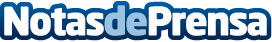 Darragh Kenny se lleva la Copa de SM la Reina – Trofeo Segura ViudasDarragh Kenny, con Sweet Tricia, ha sido el vencedor de la Copa de SM la Reina – Trofeo Segura ViudasDatos de contacto:Jesús656824129Nota de prensa publicada en: https://www.notasdeprensa.es/darragh-kenny-se-lleva-la-copa-de-sm-la-reina Categorias: Internacional Nacional Entretenimiento Otros deportes http://www.notasdeprensa.es